ДОМАШЕН СОЦИАЛЕН ПАТРОНАЖСЕДМИЧНО МЕНЮ – обяд18.02.2019г. – 23.02.2019г.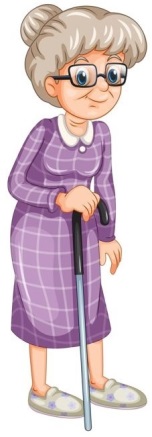 Домашен социален патронаж запазва правото си при непредвидени  ситуации да извършва промени в менюто.ПОНЕДЕЛНИКПОНЕДЕЛНИКграмажВТОРНИКВТОРНИКграмаж1Супа домати 0.3001Супа топчета 0.3002Кренвирш с картофи яхния 0.3002Леща  яхния0.3003Домашна торта 0.2003Крем 0.2004Портокал - 9 1 бр.4СРЯДАСРЯДАграмажЧЕТВЪРТЪКЧЕТВЪРТЪКграмаж1Супа спанак0.3001Супа зрял боб0.3002Кюфтета фрикасе0.3002Пиле със зеле0.3003Печена ябълка  1 бр.3Млечна баница0.200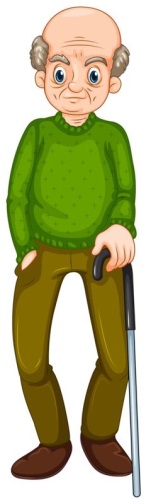 44Боза - 90.300ПЕТЪКПЕТЪКграмажСЪБОТАСЪБОТАграмаж1Супа гъби0.3001Супа гъби0.3002Свинско с ориз0.3002Кюфтета по чирпански0.3003Кисело мляко1/2бр.3Кисело мляко1/2бр.44